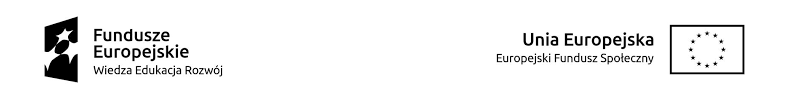 HARMONOGRAM ODBYWANIA SIĘ WARSZTATÓW KOMPETENCJI SPOŁECZNYCHw ramach projektu pt. „RAZEM MOŻEMY WIĘCEJ”POWR.01.04.00-00-0012/18MIEJSCE: ul. Jana Pawła II 1, 23-300 Janów Lubelski
L.pRodzaj zajęć Data spotkaniaGodziny spotkania1.Warsztaty grupowe (1 grupa)24.08.20209.30-16.00 - 8 godzin dydaktycznych2.Warsztaty grupowe (1 grupa)25.08.20209.30-16.00 - 8 godzin dydaktycznych3.Warsztaty grupowe (1 grupa)27.08.20209.30-16.00 - 8 godzin dydaktycznych4.Warsztaty grupowe (1 grupa)28.08.20209.30-16.00 - 8 godzin dydaktycznych5.Warsztaty grupowe (1 grupa)29.08.20209.30-16.00 - 8 godzin dydaktycznych